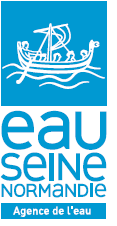 Engagement de la coopérative scolaireÀ retourner impérativement avec le formulaire de demande d’aide financière à l’OCCE de ParisLe conseil de coopérative de l’école (cachet de l’école) :réuni le ..……………….….,  valide la demande d’inscription de la classe de
Mme / M (nom et prénom de l’enseignante) : . ………………………………………..…………………………….……… et de ses élèves en classe de (niveau de la classe) : ……………………….. au projet « Classe d’eau » pour l’année scolaire 2022-2023 et accepte que la coopérative scolaire avance les fonds pour ce projet. La / Le mandataire,						La directrice / Le directeur,Signature							Signature 